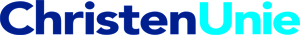 Motie zorgvuldige investering in nieuwe (fiets)verbindingDe gemeenteraad van Delft, in vergadering bijeen op donderdag 9 november 2017,Constaterende datHet college van plan is om te investeren in een Gelatine- en Faradaybrug over de Schie De wens van het college is om in het verlengde van deze bruggen ook fietstunnels onder het spoor aan te leggenMet deze bruggen én tunnels nieuwe verbindingen worden gelegd tussen Delftse (woon)wijken.Er nog geen enkel budget is gereserveerd in de begroting of is toegezegd om deze tunnels ook aan te leggenOverwegende datDe aanleg van twee bruggen zonder bijbehorende spoortunnel slechts beperkte meerwaarde heeft voor de (fiets)verbindingen in de stad. Het logischer lijkt om eerst één brug aan te leggen mét een tunnel dan twee bruggen zonder één tunnel.Draagt het college op:Hoge prioriteit te geven aan de realisatie van een of twee spoortunnels ter hoogte van de Faraday en/of GelatinebrugÓf investeringsruimte te verschuiven van de Gelatinebrug naar de Faraday- spoortunnel of van de Faradaybrug naar de Gelatine-tunnel en hier het debat over aan te gaan met de raad.
en gaat over tot de orde van de dag.Joëlle Gooijer	
ChristenUnie	